Ո Ր Ո Շ ՈՒ Մ
13 դեկտեմբերի 2018 թվականի   N 1918 ԱՐՄԵՆ ՅԱՇԱՅԻ ՍԻՆԴՈՅԱՆԻ ՎԵՐԱԲԵՐՅԱԼ ՎԱՐՉԱԿԱՆ ՎԱՐՈՒՅԹԸ ԿԱՍԵՑՆԵԼՈՒ ՄԱՍԻՆ 1. Վարչական ակտի նկարագրական մաս.Արմեն Սինդոյանը հանդիսանալով համայնքի վարչական տարածքում մարդատար-տաքսու ծառայություն իրականացնող սուբյեկտ «Տեղական տուրքերի և վճարների մասին» ՀՀ օրենքով և Վանաձոր քաղաքային համայնքի ավագանու 23.12.2015 թվականի թիվ 54-Ն, Վանաձոր համայնքի ավագանու 18.04.2017 թվականի թիվ 24-Ն և Վանաձոր համայնքի ավագանու 25.10.2018 թվականի 85-Ն որոշումներով սահմանված  կարգով չի կատարել տեղական տուրք վճարելու իր պարտականությունը, ինչի հիման վրա 2018 թվականի նոյեմբերի 19-ին «Վարչարարության հիմունքների և վարչական վարույթի մասին» ՀՀ օրենքի 30-րդ հոդվածի 1-ին մասի «բ» ենթակետի հիմքով Վանաձորի համայնքապետարանի աշխատակազմում հարուցվել է վարչական վարույթ՝ տեղական տուրքի գումարի գանձման հարցի քննության նպատակով:«Վարչարարության հիմունքների և վարչական վարույթի մասին» ՀՀ օրենքով սահմանված կարգով հարուցված և իրականացված վարչական վարույթի ընթացքում գործի փաստական հանգամանքների բազմակողմանի, լրիվ և օբյեկտիվ քննության արդյունքում, բացահայտելով գործի բոլոր հանգամանքները, վարչական մարմինը հաստատված է համարում հետևյալը.2. Վարչական ակտի պատճառաբանական մաս.Համաձայն ՀՀ տրանսպորտի և կապի նախարարության կողմից տրված ելակետային տվյալների և Վանաձորի համայնքապետարանի աշխատակազմի առևտրի և տրանսպորտը համակարգող բաժնի կողմից տրված զեկուցագրի՝ ք. Վանաձոր Տարոն-2, ՔՇՀ-2, 55/10 հասցեի բնակիչ Արմեն Սինդոյանը 21.12.2015 թվականի թիվ ՏՖ 06657 լիցենզիայի հիման վրա՝ համայնքի վարչական տարածքում մարդատար-տաքսու ծառայություն իրականացնելու իրավունք է ձեռք բերել, որի իրականացման համար «Տեղական տուրքերի և վճարների մասին» ՀՀ օրենքով և Վանաձորի քաղաքային համայնքի ավագանու 23.12.2015 թվականի թիվ 54-Ն, Վանաձոր համայնքի ավագանու 18.04.2017 թվականի թիվ 24-Ն և Վանաձոր համայնքի ավագանու 25.10.2018 թվականի թիվ 85-Ն որոշումներով, սահմանված է համայնքի բյուջե գանձվող տարեկան տուրք:2018 թվականի նոյեմբերի 19-ին «Վարչարարության  հիմունքների և վարչական  վարույթի մասին» ՀՀ օրենքի 30-րդ հոդվածի 1-ին մասի «բ» կետի հիմքով՝ Վանաձորի համայնքապետարանում հարուցված վարչական  վարույթի հիման վրա 2018 թվականի դեկտեմբերի 06-ին հրավիրվել են վարչական վարույթի լսումներ:Վարչական վարույթի լսումներին Արմեն Սինդոյանը չի ներկայացել: 06.12.2018 թվականին կազմված արձանագրության համաձայն՝ 19.11.2018 թվականին Արմեն Սինդոյանին ուղարկված ծրարը ետ է վերադարձել «տեղափոխված» նշումով: 3. Վարչական ակտի եզրափակիչ մաս.«Վարչարարության հիմունքների և վարչական վարույթի մասին» ՀՀ օրենքի 49-րդ հոդվածի 1-ին մասի  «բ» ենթակետի  համաձայն` վարչական մարմինը պարտավոր է կասեցնել վարչական վարույթը, եթե` վարույթին չի ներկայացել վարչական ակտի հասցեատերը, իսկ օրենքը բացառում է առանց նրա ներկայության համապատասխան վարչական ակտ ընդունելը.Ելնելով վերոգրյալից և ղեկավարվելով «Տեղական ինքնակառավարման մասին» ՀՀ օրենքի 38-րդ հոդվածի 1-ին մասի 4-րդ կետով, «Վարչարարության հիմունքների և վարչական վարույթի մասին» ՀՀ օրենքի 49-րդ  հոդվածի 1-ին մասի «բ» ենթակետով, 53-րդ, 58-60-րդ հոդվածներով՝ որոշում եմ.1. Գործի բազմակողմանի, լրիվ և օբյեկտիվ քննության նպատակով` Արմեն Յաշայի Սինդոյանի վերաբերյալ հարուցված վարչական վարույթը կասեցնել, մինչև դրա կասեցման հիմք դարձած հանգամանքների վերանալը:2. Սույն որոշումն ուժի մեջ է մտնում ընդունմանը հաջորդող օրվանից:3. Որոշումն ուժի մեջ մտնելու օրվանից կարող է բողոքարկվել վարչական կարգով Վանաձոր համայնքի ղեկավարին կամ  դատական  կարգով` Հայաստանի Հանրապետության վարչական դատարան` երկամսյա ժամկետում։ՀԱՄԱՅՆՔԻ  ՂԵԿԱՎԱՐ՝   ՄԱՄԻԿՈՆ ԱՍԼԱՆՅԱՆ Ճիշտ է՝ԱՇԽԱՏԱԿԱԶՄԻՔԱՐՏՈՒՂԱՐԻ ԺԱՄԱՆԱԿԱՎՈՐ ՊԱՇՏՈՆԱԿԱՏԱՐ		  	Ա.ՀՈՎՀԱՆՆԻՍՅԱՆ
ՀԱՅԱՍՏԱՆԻ ՀԱՆՐԱՊԵՏՈՒԹՅԱՆ ՎԱՆԱՁՈՐ ՀԱՄԱՅՆՔԻ ՂԵԿԱՎԱՐ
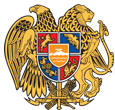 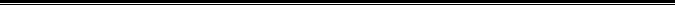 Հայաստանի Հանրապետության Լոռու մարզի Վանաձոր համայնք
Ք. Վանաձոր, Տիգրան Մեծի 22, Ֆաքս 0322 22250, Հեռ. 060 650044, 060 650040 vanadzor.lori@mta.gov.am, info@vanadzor.am